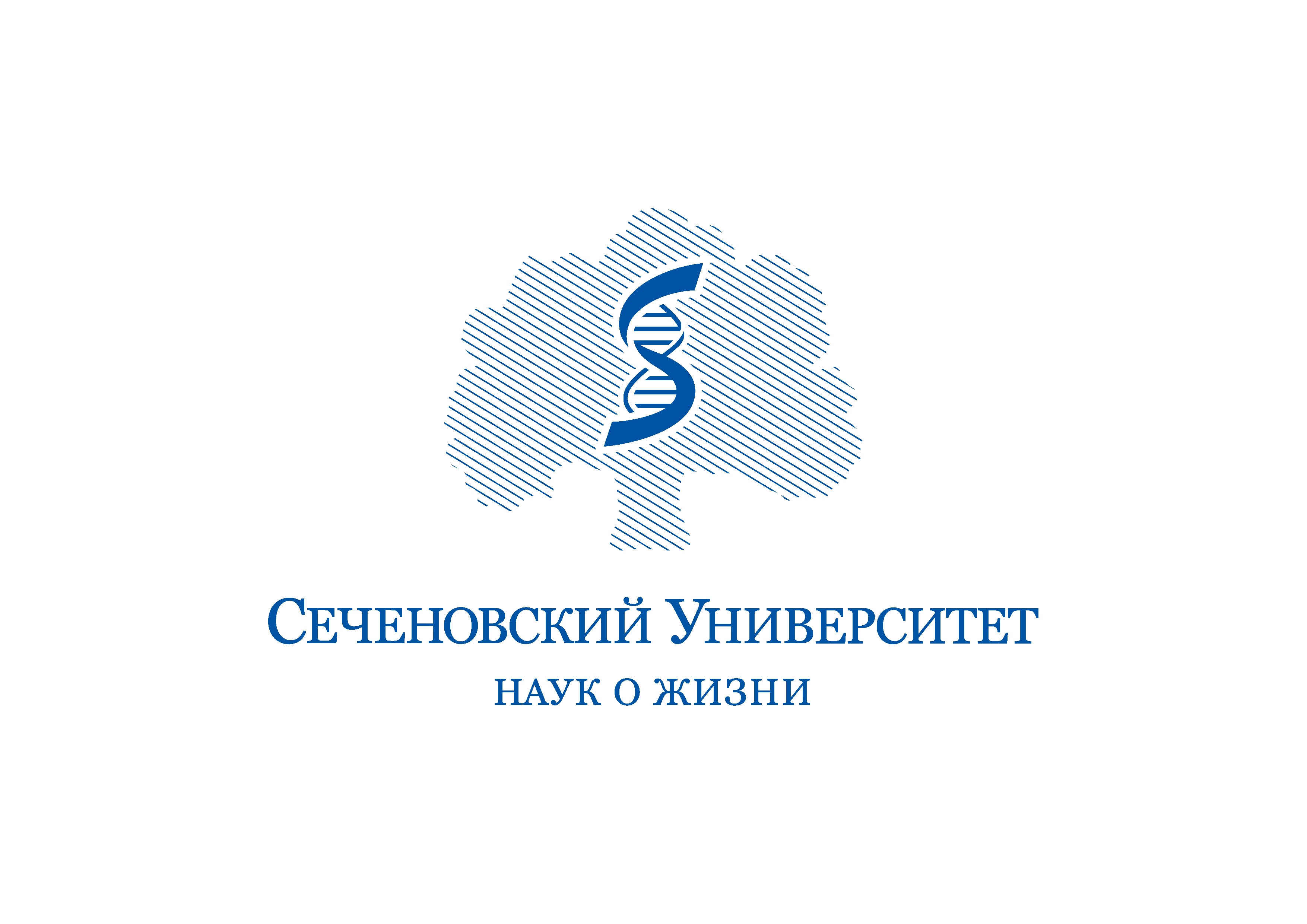 	Министерство здравоохранения Российской Федерациифедеральное государственное автономное образовательное учреждение высшего образованияПЕРВЫЙ МОСКОВСКИЙ ГОСУДАРСТВЕННЫЙ МЕДИЦИНСКИЙ УНИВЕРСИТЕТ ИМЕНИ И.М. СЕЧЕНОВА(СЕЧЕНОВСКИЙ УНИВЕРСИТЕТ)10 классКИМ по курсу «Лабораторный практикум по химии» (кадетский класс) 2 полугодие«Кадетский класс в московской школе» по направлению предпрофессиональной подготовки «Деятельность в сфере защиты прав потребителей и благополучия человека (Роспотребнадзор)»2023 годИнструкция по выполнению работыВариант 1 диагностической работы состоит из 20 заданий, различающихся формой и уровнем сложности.Максимальное количество баллов - 33Диагностическая работа содержит задания с выбором ответа, с кратким иразвернутым ответом.Ответы к заданиям 3, 5, 6, 7, 8, 13, 14, 15, 16 представляют собой последовательность цифр, которые следует записывать в поле для ответа без пробелов, запятых или иных символов.Задания 18, 19 и 20 требуют записи развернутого ответа, включающего описания всего хода их выполнения.Во время проведения работы по химии разрешается пользоваться черновиком,Периодической системой химических элементов Д.И. Менделеева; таблицей растворимости солей, кислот и оснований в воде; электрохимическим напряжений металлов и непрограммируемым калькулятором.Баллы, полученные Вами за выполненные задания, суммируются. Постарайтесь выполнить как можно больше заданий. Если вы не знаете, как выполнить задание, пропустите его и переходите к следующему. Если останется время, Вы сможете вернуться к заданию и доделать его.Желаем успеха!Вариант №1диагностической работы по химии к элективному курсу «Лабораторный практикум по химии» (для кадетских классов) для учащихся 10-х классов общеобразовательных организаций г. МосквыИдентификация органических соединений подразумевает: 1) установление химического состава и строения исследуемого соединения 2) определение физических констант конкретного вещества3) определение растворимости конкретного вещества в различных растворителях 4) определение кислотно-основных свойств2. Элементный анализ органического вещества – это: 1) определение содержания химических элементов в веществе2) определение функциональных групп 3) определение температуры плавления 4) определение показателя преломления3. Установите соответствие между изображением лабораторной посуды (прибора) и её (его) названием.НАЗВАНИЕ1)  аппарат Киппа2)  делительная воронка3)  мерный цилиндр4)  бюксИЗОБРАЖЕНИЕ ПОСУДЫ (ПРИБОРА)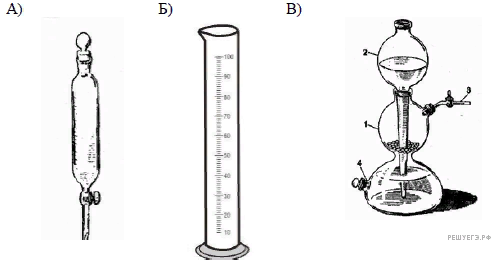  Запишите в таблицу выбранные цифры под соответствующими буквами.4. Для определения структуры углеродного скелета и местоположения имеющихся заместителей используют: 1) современные физические методы анализа; 2) только ИК спектроскопию; 3) только ЯМР спектроскопию; 4) только масс-спектрометрию.5.  Установите соответствие между структурной формулой вещества и названием гомологического ряда, к которому оно принадлежит:Запишите в ответ цифры, расположив их в порядке, соответствующем буквам:Установите соответствие между  веществом  и процессами при его нагреванииЗапишите в ответ цифры, расположив их в порядке, соответствующем буквам:7. Установите соответствие между органическим соединением и реактивом, который может быть использован для его обнаружения: к каждой позиции, обозначенной буквой, подберите соответствующую позицию, обозначенную цифрой.ВЕЩЕСТВОA)  уксусная кислотаБ)  фенолВ)  этиленГ)  глицеринРЕАКТИВ ДЛЯ ОБНАРУЖЕНИЯ1)  гидроксид железа(III)2)  озон3)   бромная вода4)  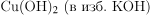 5)  гидрокарбонат натрияЗапишите в ответ цифры, расположив их в порядке, соответствующем буквам:8. Установите соответствие между емкостью и её назначением: к каждой позиции, обозначенной буквой, подберите соответствующую позицию, обозначенную цифрой. Запишите в ответ цифры, расположив их в порядке, соответствующем буквам:9. Органическое вещество горит слабосветящимся, почти голубым пламенем: 1)  кислородосодержащее вещество2) богатое углеродом насыщенное соединение3) вещество, содержащее азот4) вещество, содержащее фосфор10. Пробная реакция на лакмус водного раствора органического вещества дает кислую реакцию: 1) сульфокислоты2) дикетоны3) простые эфиры4) сложные эфиры11. Для качественного открытия водорода используют реагент: 1) безводный сульфат меди 2) безводный сульфат натрия 3) безводный хлорид кальция 4) перманганат калия12.  Природным полимером является:1) желатин2) органическое стекло3) лавсан4) полиэтилен5) фторопласт-413. Установите соответствие между реагирующими веществами и углеродсодержащим продуктом, который образуется при взаимодействии этих веществ: к каждой позиции, обозначенной буквой, подберите соответствующую позицию, обозначенную цифрой. Запишите в ответ цифры, расположив их в порядке, соответствующем буквам:14. Установите соответствие между схемой реакции и органическим веществом, которое является продуктом этой реакции: к каждой позиции, обозначенной буквой, подберите соответствующую позицию, обозначенную цифрой.Запишите в ответ цифры, расположив их в порядке, соответствующем буквам:15. Задана схема превращений вещств:
X → CH3-CH2-CH=CH2 → Y → CH3-CH2-CH(OH)-CH3Определите, какие из указанных веществ являются веществами Х и Y.
1) 2-хлорбутан
2) бутанон
3) 1,2-дибромбутан
4) бутандиол-1
5) бутанол-1Запишите в таблицу номера выбранных веществ под соответствующими буквами. 16. Выберите два утверждения, справедливые для фенилаланина:1) относится к α-аминокислотам2) не реагирует с метанолом3) не образует солей4) имеет формулу C6H5 – CH2 – CH(COOH) – NH25) раствор фенилаланина имеет сильнощелочную реакцию среды17.  Для идентификации фенолов со свободными орто- и параположениями используют: 1) реакцию с бромной водой 2) реакцию с перманганатом калия 3) реакцию с хромовой смесью 4) реакцию Гриньяра18. Какие спирты образуются при восстановлении водородом следующих соединений: пропаналя, бутаналя, пропанона, 3-матилбутанона-2?19. Напишите структурные формулы следующих соединений: а) 2-метилпропанол-2; б) 2,3-диметилпентанол-3; в) бутанол-2; г) 3-метилбутанол-2.20. Массовая доля химического элемента углерода в молекуле этанола C2H6O составляет_____Система оценивания отдельных заданий и работы в целомПравильное выполнение каждого из заданий 1, 2, 4, 9, 10, 11, 12, 17 оценивается 1 баллом. Задание считается выполненным верно, если ответ записан в той форме, которая указана в инструкции по выполнению задания, и полностью совпадает с эталоном ответа.Правильное выполнение каждого из заданий 3, 5, 6, 7, 8, 13, 14, 15, 16 оценивается 2 баллами. Задание считается выполненным верно, если ответ записан в той форме, которая указана в инструкции по выполнению задания, и полностью совпадает с эталоном ответа: каждый символ в ответе стоит на своём месте, лишние символы в ответе отсутствуют; 1 балл выставляется, если на любой одной позиции ответа записан не тот символ, который представлен в эталоне ответа. Во всех других случаях выставляется 0 баллов. Если количество символов в ответе больше требуемого, выставляется 0 баллов вне зависимости от того, были ли указаны все необходимые символы.Развёрнутые ответы проверяются по критериям экспертами. Задания с развёрнутым ответом могут быть выполнены обучающимися различными способами. Наличие каждого требуемого элемента ответа оценивается 1 баллом, максимальная выполненного задания 18 составляет 2 балла, 19 составляет 2 балла, задания 20 – 2 балла.Приложение 2Инструкция по выполнению работыВариант 2 диагностической работы состоит из 20 заданий, различающихся формой и уровнем сложности.Максимальное количество баллов - 33Диагностическая работа содержит задания с выбором ответа, с кратким иразвернутым ответом.Ответы к заданиям 3, 5, 6, 7, 8, 13, 14, 15, 16 представляют собой последовательность цифр, которые следует записывать в поле для ответа без пробелов, запятых или иных символов.Задания 18, 19 и 20 требуют записи развернутого ответа, включающего описания всего хода их выполнения.Во время проведения работы по химии разрешается пользоваться черновиком,Периодической системой химических элементов Д.И. Менделеева; таблицей растворимости солей, кислот и оснований в воде; электрохимическим напряжений металлов и непрограммируемым калькулятором.Баллы, полученные Вами за выполненные задания, суммируются. Постарайтесь выполнить как можно больше заданий. Если вы не знаете, как выполнить задание, пропустите его и переходите к следующему. Если останется время, Вы сможете вернуться к заданию и доделать его.Желаем успеха!Вариант №2диагностической работы по химии к элективному курсу «Лабораторный практикум по химии» (для кадетских классов) для учащихся 10-х классов общеобразовательных организаций г. Москвы1. К физическим константам вещества относится: 1) показатель преломления 2) содержание углерода 3) содержание водорода 4) электрохимический потенциал2. Функциональный анализ - это: 1) определение функциональных групп; 2) определение содержания химических элементов в веществе; 3) определение температуры плавления; 4) Определение показателя преломления.3. Установите соответствие между рисунками, на которых представлены образцы лабораторного оборудования (1—5), и их названиями (А−Д).
Лабораторное оборудование

Название
А) пипетка
Б) препаровальная игла
В) колба
Г) воронка
Д) мерный цилиндр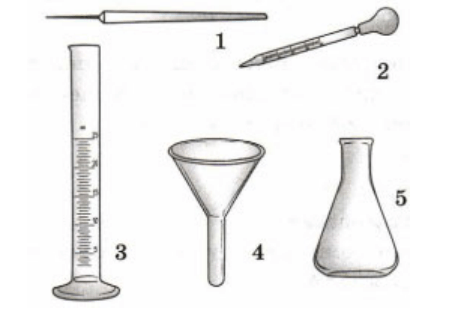 Запишите в ответ цифры, расположив их в порядке, соответствующем буквам:4. Характеризация органического вещества по внешнему виду включает определение: 1) окраски2) температуры плавления 3) температуры кипения 4) плотности5.  Установите соответствие между названием вещества и формул его гомолога.Запишите в ответ цифры, расположив их в порядке, соответствующем буквам:Установите соответствие между веществом и продуктом его дегидрирования при нагревании с катализатором.ВЕЩЕСТВОА) циклогексанБ) изобутанВ) гептанГ) гексанПРОДУКТ ДЕГИДРИРОВАНИЯ1) бензол2) 2-метилпропен3) циклогептан4) гексен-25) бутадиен-1,26) толуолЗапишите в ответ цифры, расположив их в порядке, соответствующем буквам:7. Установите соответствие между классом веществ   и растворителем,  который позволяет его установитьЗапишите в ответ цифры, расположив их в порядке, соответствующем буквам:8. Установите соответствие между емкостью и её назначением: к каждой позиции, обозначенной буквой, подберите соответствующую позицию, обозначенную цифрой. Запишите в ответ цифры, расположив их в порядке, соответствующем буквам:Органическое вещество растворяется в воде: 1) низшие спирты (до 3 атомов углерода) 2) дикетоны 3) простые эфиры 4) сложные эфиры10.  Пробная реакция на лакмус водного раствора органического вещества дает кислую реакцию: 1) нитрофенолы2) дикетоны 3) простые эфиры 4)  сложные эфирыДля качественного открытия углерода используют реагент:1) известковая  вода 2) раствор гидроксида натрия 3) раствор гидроксида калия 4) раствор перманганат калия12.  Органические ВМС содержат в своем составе:1) только углерод2) углерод, водород, кремний и водород3) углерод, водород, азот, кислород и серу4) кремний, фосфор, серу13. Установите соответствие между реагирующими веществами и углеродсодержащим продуктом, который образуется при взаимодействии этих веществ: к каждой позиции, обозначенной буквой, подберите соответствующую позицию, обозначенную цифрой. Запишите в ответ цифры, расположив их в порядке, соответствующем буквам:14. Установите соответствие между схемой реакции и органическим веществом, которое является продуктом этой реакции: к каждой позиции, обозначенной буквой, подберите соответствующую позицию, обозначенную цифрой.Запишите в ответ цифры, расположив их в порядке, соответствующем буквам:15. Задана следующая схема превращений веществ:

Определите, какие из указанных веществ являются веществами X и Y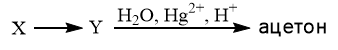 1) пропанол-2
2) пропин
3) пропаналь
4) 2-хлорпропан
5) 1,2-дибромпропанЗапишите в таблицу номера выбранных веществ под соответствующими буквами. 16. Выберите два утверждения, не справедливые для аминоуксусной кислоты:1) образует сложные эфиры2) является амфотерным органическим соединением3) реагирует с метаном4) продукты взаимодействия с другими веществами могут содержать пептидную связь5) является жидкостью при обычных условиях17. Ксантогеновая проба применяется: 1) для обнаружения спиртов2) для обнаружения карбоновых кислот3) для обнаружения ароматических углеводородов4) для обнаружения аминов18. Напишите уравнение реакции окисления пропилена водным раствором перманганата калия. Назовите образовавшийся продукт.19. Напишите структурные формулы веществ общей формулы С6Н12О. Дайте названия.20. Определите массовую долю (в процентах) углерода в составе алкена___ Система оценивания отдельных заданий и работы в целомПравильное выполнение каждого из заданий 1, 2, 4, 9, 10, 11, 12, 17 оценивается 1 баллом. Задание считается выполненным верно, если ответ записан в той форме, которая указана в инструкции по выполнению задания, и полностью совпадает с эталоном ответа.Правильное выполнение каждого из заданий 3, 5, 6, 7, 8, 13, 14, 15, 16 оценивается 2 баллами. Задание считается выполненным верно, если ответ записан в той форме, которая указана в инструкции по выполнению задания, и полностью совпадает с эталоном ответа: каждый символ в ответе стоит на своём месте, лишние символы в ответе отсутствуют; 1 балл выставляется, если на любой одной позиции ответа записан не тот символ, который представлен в эталоне ответа. Во всех других случаях выставляется 0 баллов. Если количество символов в ответе больше требуемого, выставляется 0 баллов вне зависимости от того, были ли указаны все необходимые символы.Развёрнутые ответы проверяются по критериям экспертами. Задания с развёрнутым ответом могут быть выполнены обучающимися различными способами. Наличие каждого требуемого элемента ответа оценивается 1 баллом, максимальная выполненного задания 18 составляет 2 балла, 19 составляет 2 балла, задания 20 – 2 балла.Приложение 3Инструкция по выполнению работыВариант 3 диагностической работы состоит из 20 заданий, различающихся формой и уровнем сложности.Максимальное количество баллов - 33Диагностическая работа содержит задания с выбором ответа, с кратким иразвернутым ответом.Ответы к заданиям 3, 5, 6, 7, 8, 13, 14, 15, 16 представляют собой последовательность цифр, которые следует записывать в поле для ответа без пробелов, запятых или иных символов.Задания 18, 19 и 20 требуют записи развернутого ответа, включающего описания всего хода их выполнения.Во время проведения работы по химии разрешается пользоваться черновиком,Периодической системой химических элементов Д.И. Менделеева; таблицей растворимости солей, кислот и оснований в воде; электрохимическим напряжений металлов и непрограммируемым калькулятором.Баллы, полученные Вами за выполненные задания, суммируются. Постарайтесь выполнить как можно больше заданий. Если вы не знаете, как выполнить задание, пропустите его и переходите к следующему. Если останется время, Вы сможете вернуться к заданию и доделать его.Желаем успеха!Вариант №3диагностической работы по химии к элективному курсу «Лабораторный практикум по химии» (для кадетских классов) для учащихся 10-х классов общеобразовательных организаций г. МосквыК физическим константам вещества относится: 1) удельное вращение 2) содержание углерода 3) содержание водорода 4) электрохимический потенциал2. Для определения структуры углеродного скелета и местоположения имеющихся заместителей используют: 1) современные физические методы анализа 2) только ИК спектроскопию 3) только ЯМР спектроскопию 4) только масс-спектрометрию3. Установите соответствие между емкостью и её назначением: к каждой позиции, обозначенной буквой, подберите соответствующую позицию, обозначенную цифрой. Запишите в таблицу выбранные цифры под соответствующими буквами.4. Характеризация органического  вещества по внешнему виду включает определение: 1) формы кристаллов 2) температуры плавления 3) температуры кипения4) плотности5.  Установите соответствие между названием соединения и общей формулой гомологического ряда, к которому оно принадлежит: к каждой позиции, обозначенной буквой, подберите соответствующую позицию, обозначенную цифрой.НАЗВАНИЕ СОЕДИНЕНИЯА)  бутадиен-1,3Б)  2-метилпропанол-1В)  этилформиатКЛАСС (ГРУППА) ОРГАНИЧЕСКИХ СОЕДИНЕНИЙ1)  простые эфиры2)  сложные эфиры3)  спирты4)  углеводородыЗапишите в ответ цифры, расположив их в порядке, соответствующем буквам:Установите соответствие между веществом и продуктом его дегидрирования при нагревании с катализатором: к каждой позиции, обозначенной буквой, подберите соответствующую позицию, обозначенную цифрой. ВЕЩЕСТВОА)  циклогексанБ)  изобутанВ)  гептанГ)  гексанПРОДУКТ ДЕГИДРИРОВАНИЯ1)  бензол2)  2-метилпропен3)  циклогептан4)  2-гексин5)  бутадиен-1,26)  толуолЗапишите в ответ цифры, расположив их в порядке, соответствующем буквам:7. Установите соответствие между названием соединения и общей формулой гомологического ряда, к которому оно принадлежит: к каждой позиции, обозначенной буквой, подберите соответствующую позицию, обозначенную цифрой.НАЗВАНИЕ СОЕДИНЕНИЯА)  пентанон-3Б)  пентанол-3В)  толуолКЛАСС (ГРУППА) ОРГАНИЧЕСКИХ СОЕДИНЕНИЙ1)  углеводороды2)  одноатомные спирты3)  многоатомные спирты4)  кетоныЗапишите в ответ цифры, расположив их в порядке, соответствующем буквам:8. Установите соответствие между емкостью и её назначением: к каждой позиции, обозначенной буквой, подберите соответствующую позицию, обозначенную цифрой. Запишите в ответ цифры, расположив их в порядке, соответствующем буквам:9. Органическое вещество растворяется в воде: 1) карбоновые кислоты  (до 4 атомов углерода) 2) дикетоны3) простые эфиры4) сложные эфиры10. Пробная реакция на лакмус водного раствора органического вещества дает кислую реакцию: 1) карбоновые кислоты2) дикетоны 3) простые эфиры 4) сложные эфирыДля открытия  азота, серы, галогенов используют: 1) сплавление  с металлическим натрием (проба Лассена) 2) сплавление с твердым КОН 3) сплавление с персульфатом натрия 4) сплавление с металлическим кальцием12.  При реакции поликонденсации не образуются:1) поликарбонаты2) полипептиды3) полиэфиры4) водород5) полиамиды13. Установите соответствие между реагирующими веществами и углеродсодержащим продуктом, который образуется при взаимодействии этих веществ: к каждой позиции, обозначенной буквой, подберите соответствующую позицию, обозначенную цифрой. Запишите в ответ цифры, расположив их в порядке, соответствующем буквам:14. Установите соответствие между схемой реакции и органическим веществом, которое является продуктом этой реакции: к каждой позиции, обозначенной буквой, подберите соответствующую позицию, обозначенную цифрой.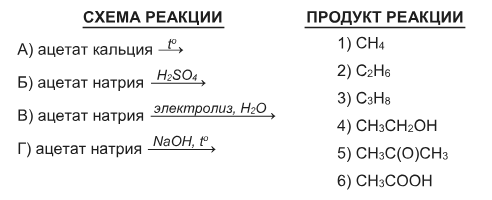 Запишите в ответ цифры, расположив их в порядке, соответствующем буквам:15. Задана следующая схема превращений веществ:
                 X                              Y
C2H5OH → C2H5COOC2H5 → C2H5COONa.Определите, какие из указанных веществ являются веществами X и Y.
1) C2H5COOH
2) C2H5OH
3) NaOH
4) Na2SO4
5) NaЗапишите в таблицу номера выбранных веществ под соответствующими буквами. 16. Выберите два утверждения, которые справедливы и для глицина, и для метиламина.1) реагируют с водой2) относятся к классу аминокислот3) реагируют со щелочами4) реагируют с азотной кислотой5) в состав молекул входят аминогруппы17. Для различия первичных, вторичных и третичных спиртов за счет подвижности  -ОН группы используют: 1) реакцию с хлоридом цинка (проба Лукаса) 2) реакцию Гриньяра 3) реакцию с перманганатом калия 4) реакцию с реактивом Несслера18. Получите диэтиловый эфир двумя способами: через нитрил; через этанол и хлорэтана. Приведите реакции, дайте названия всем органическим соединениям.19. Напишите структурные формулы всех возможных галогеналкилов состава С4Н9Br (4 изомера) и назовите их.20. Массовая доля углерода в веществе составляет 51.89%, хлора-38.38%, остальное водород. Относительная плотность этого вещества по водороду равна 46.25. Выведите молекулярную формулу вещества. _____АБВФОРМУЛА ВЕЩЕСТВАГОМОЛОГИЧЕСКИЙ РЯДА) С6Н5-СН2-СН31) алкадиеныБ) СН2-С(СН3)2-СН2-СН32) алканыВ) сн2=с=сн-сн33) ареныГ) сн3-с≡с-сн34) алкеиы5) алкиныАБВГВЕЩЕСТВОПРОЦЕССЫ ПРИ ЕГО НАГРЕВАНИИA) ЭтанолБ)  ТолуолВ)  ГлюкозаГ)  Этиловый эфир уксусной кислоты1) горит голубоватым племенем2) обнаруживается запах жженого сахара3) коптящее пламя4) зеленое пламяАБВГАБВГЁМКОСТЬНАЗНАЧЕНИЕА) круглодонная колбаБ) пипеткаВ) мерный стаканГ) делительная воронка1) отбор раствора определенного объема2) реакционная емкость для работы в вакууме3) измерение объема растворов4) разделение не смешивающихся жидкостей5) разбавление растворов кислотАБВГРЕАГИРУЮЩИЕ ВЕЩЕСТВАПРОДУКТ ВЗАИМОДЕЙСТВИЯА) уксусная кислота и сульфид натрияБ) муравьиная кислота и гидроксид натрияВ) муравьиная кислота и гидроксид меди (II) (при нагревании)Г) этанол и натрий1) пропионат натрия2) этилат натрия3) формиат меди (II)4) формиат натрия5) ацетат натрия6) углекислый газАБВГСХЕМА РЕАКЦИИПРОДУКТЫ РЕАКЦИИА) HCOOC2H5 + H2O 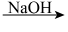 Б) HCOOC2H5 + H2O 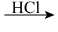 В) CH3COOC2H5 + H2O Г) CH3COOC2H5 + H2O 1) муравьиная кислота и этанол2) муравьиная кислота и хлорэтан3) ацетат натрия и этанол4) уксусная кислота и этанол5) уксусная кислота и хлорэтан6) формиат натрия и этанолАБВГXYНомер заданияПравильный ответ11214191101113121171Номер заданияПравильный ответ32315321561324753348513213546214613415311614Содержание верного ответа и указания по оцениванию(допускаются иные формулировки ответа, не искажающие его смысла)БаллыCH3-CH2-CHO + H2 --> CH3-CH2-CH2-OH пропанол CH3-CH2-CH2-CHO + H2 --> CH3-CH2-CH2-CH2-OH бутанол CH3-C(O)-CH3 + H2 --> CH3-CH(OH)-CH3 пропанол-2 CH3-C(O)-CH(CH3)-CH3 + H2 --> CH3-CH(OH)-CH(CH3)-CH3 3-метилбутанол-2Правильно записаны формулы и названия2Все элементы ответа записаны неверно0Содержание верного ответа и указания по оцениванию(допускаются иные формулировки ответа, не искажающие его смысла)Баллыа) 2-метилпропанол-2 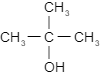 б) 2,3-диметилпентанол-3 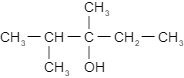 в) бутанол-2 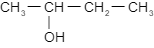 г) 3-метилбутанол-2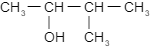 Правильно записаны формулы и названия2Все элементы ответа записаны неверно0Содержание верного ответа и указания по оцениванию(допускаются иные формулировки ответа, не искажающие его смысла)Баллы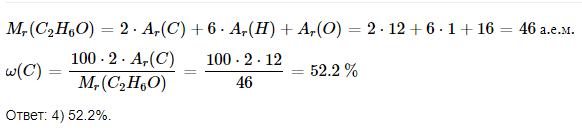 Правильно записаны формулы и названия2Все элементы ответа записаны неверно0АБВГДНАЗВАНИЕ ВЕЩЕСТВАФОРМУЛА ГОМОЛОГАА) 2-метилпропан1) С6Н5С1Б) бензол2) С4Н7С2Н5В) 2-хлорпентан3) СН3СН(СНз)СНзГ)  метилциклобутан4) С6Н5СН35) СН3СН(Сl)СН2СН3АБВГАБВГВЕЩЕСТВОРАСТВОРИТЕЛЬ A) Ароматические кислотыБ)  Ароматические аминыВ)  УглеводыГ)  Алифатические амины1) вода2) 5% раствор соляной кислоты3) 5% раствор гидрокарбоната натрия4) конц. серная кислота5) диэтиловый эфирАБВГЁМКОСТЬНАЗНАЧЕНИЕА) обратный холодильникБ) мерная колбаВ) воронка БюхнераГ) хлоркальциевая трубка1) постепенное прикапывание раствора2) конденсирование паров и возврат конденсата в реакционный сосуд3) фильтрация под вакуумом4) осушения газов5) приготовление раствора определенной концентрацииАБВГРЕАГИРУЮЩИЕ ВЕЩЕСТВАПРОДУКТ РЕАКЦИИА) CH3-CH2-CH2OH (KMnO4, H+) →Б) CH3-CH(OH)-CH3 (KMnO4, H+) →В) CH3-CH2-CHO (KMnO4, H+) →Г) CH3-CH(OH)-CH3 (CuO, t0) →1) пропилен2) пропанол-13) пропанол-24) пропандиол-1,25) пропанон6) пропановая кислотаАБВГСХЕМА РЕАКЦИИПРОДУКТЫ РЕАКЦИИА) CH3CH2COONa 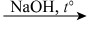 Б) CH3CHCl2  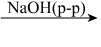 В) C6H5COOH  Г) C6H5OH  1) этан2) пропан3) этанол4) этаналь5) фенолят натрия6) бензоат натрияАБВГXYНомер заданияПравильный ответ11214191104112123174Номер заданияПравильный ответ3215435315261261752438253113656314146515521635Содержание верного ответа и указания по оцениванию(допускаются иные формулировки ответа, не искажающие его смысла)Баллыр-ция Вагнера CH3-CH=CH2 + KMnO4 + H2O --> CH3-CH(OH)-CH2-OH + KOH + MnO2 образуется пропиленгликольПравильно записаны формулы и названия2Все элементы ответа записаны неверно0Содержание верного ответа и указания по оцениванию(допускаются иные формулировки ответа, не искажающие его смысла)БаллыСН3СН2СН2СН2СН2СНО - гексаналь; СН3-СН (СН3)-сн2-СН2-СНО - 4-метилпентаналь СН3СН2-СН (С2Н5)СНО-2-этилбутаналь СН3-СН (СН3)-СН (СН3)-СНО - 2,3-диметилбутаналь СН3-СН2-С (СН3)2-СНО - 2,2-диметилбутаналь СН3-(С=О) -СН2-СН2-СН2-СН3 -бутилметилкетон или гексанон-2 СН3-СН2-(С=О) -СН2-СН2-СН3- пропилэтилкетон или гексанон-3 СН3-(С=О) -СН (СН3)-СН2-СН3-3-метилпентанон-2 или втор-бутилметилкетонПравильно записаны формулы и названия2Все элементы ответа записаны неверно0Содержание верного ответа и указания по оцениванию(допускаются иные формулировки ответа, не искажающие его смысла)Баллы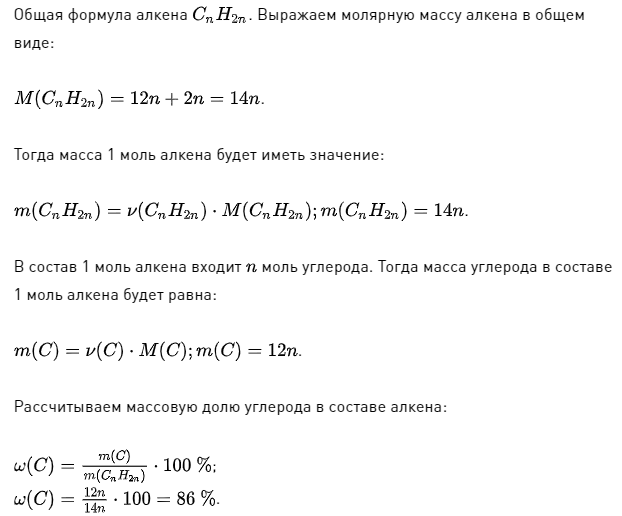 Правильно записаны формулы и названия2Все элементы ответа записаны неверно0ЁМКОСТЬНАЗНАЧЕНИЕА) прямой холодильникБ) фильтр ШоттаВ) мерный стаканГ) пипетка1) постепенное прикапывание раствора2) вакуумная фильтрация3) составная часть прибора для перегонки4) измельчение твердых веществ5) измерение объема растворовАБВГАБВАБВГАБВЁМКОСТЬНАЗНАЧЕНИЕА) воронка БюхнераБ) мерная колбаВ) прямой холодильникГ) хлоркальциевая трубка1) постепенное прикапывание раствора2) фильтрация под вакуумом3) составная часть прибора для перегонки4) осушения газов5) приготовление раствора определенной концентрацииАБВГРЕАГИРУЮЩИЕ ВЕЩЕСТВАПРОДУКТ ВЗАИМОДЕЙСТВИЯА) фенол и бромная водаБ) муравьиная кислота и гидрокарбонат калияВ) этилформиат и KOH (водн.)Г) этиленгликоль и гидроксид меди (II)1) этилен2) 2,4,6-трибромфенол3) гликолят меди (II)4) формиат калия5) этилат калия6) бромбензолАБВГАБВГXY